Cuota Inscripción: 12€/año.	      Datos de la cuenta: IBAN ES40 2103 0919 1600 3000 5574Nombre y apellidos alumnado:-  …………………………………………………………………………………………….		Curso: ……………..-  …………………………………………………………………………………………….		Curso: ……………..-  …………………………………………………………………………………………….		Curso: ……………..Nombre tutor 1: ………………………………………………………………………….	DNI: ………………………….Nombre tutor 2: ………………………………………………………………………….	DNI: ………………………….Dirección: ………………………………………………………………………………..	Localidad: …………………..Teléfono/s: ……………………………………………………… E-mail: …………………………………………………. Autorizo que se tomen fotos de las actividades en las que aparezca mi hijo/a.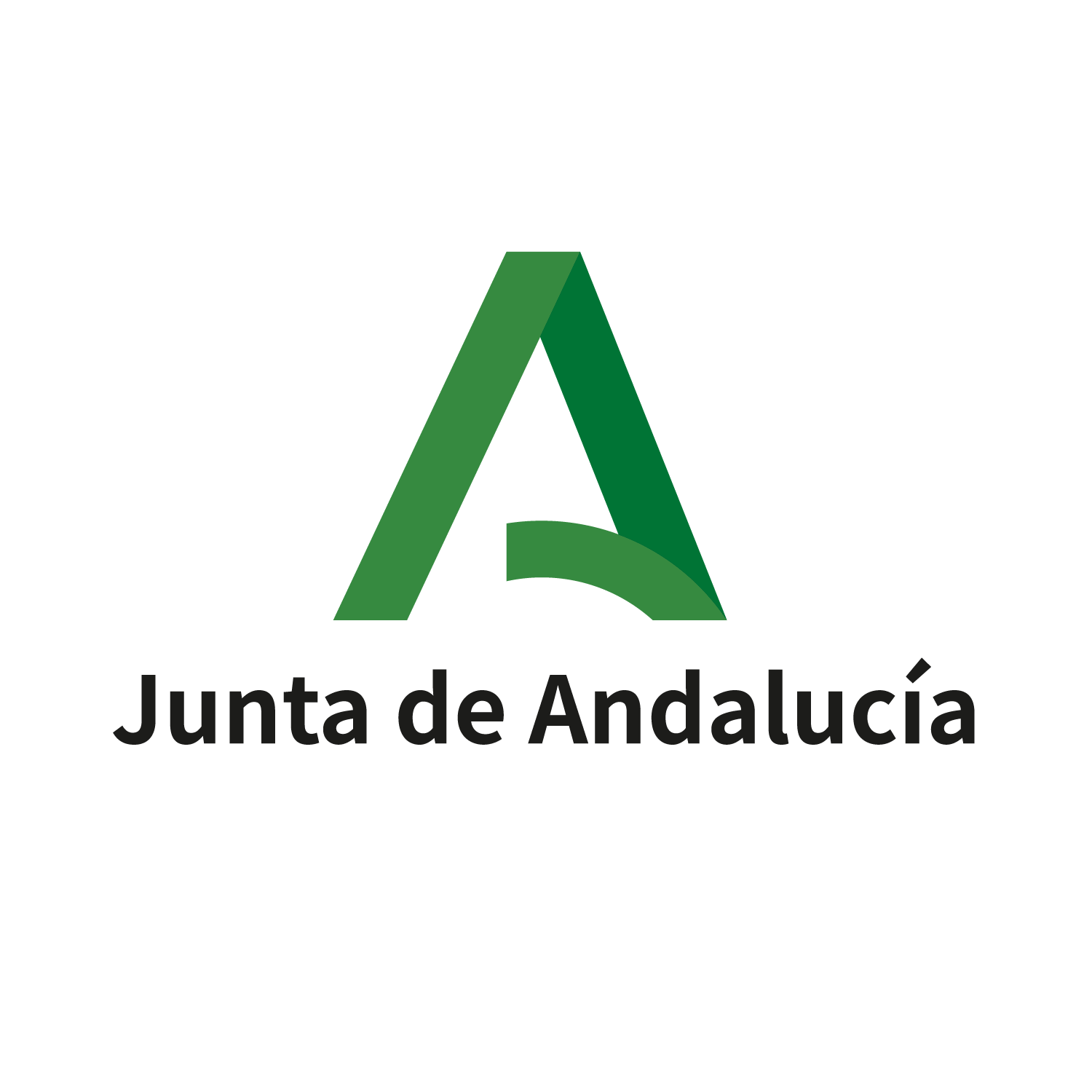 Cuota Inscripción: 12€/año.	      Datos de la cuenta: IBAN ES40 2103 0919 1600 3000 5574Nombre y apellidos alumnado:-  …………………………………………………………………………………………….		Curso: ……………..-  …………………………………………………………………………………………….		Curso: ……………..-  …………………………………………………………………………………………….		Curso: ……………..Nombre tutor 1: ………………………………………………………………………….	DNI: ………………………….Nombre tutor 2: ………………………………………………………………………….	DNI: ………………………….Dirección: ………………………………………………………………………………..	Localidad: …………………..Teléfono/s: ……………………………………………………… E-mail: …………………………………………………. Autorizo que se tomen fotos de las actividades en las que aparezca mi hijo/a.